Woody’s Fraction Roundup - Answers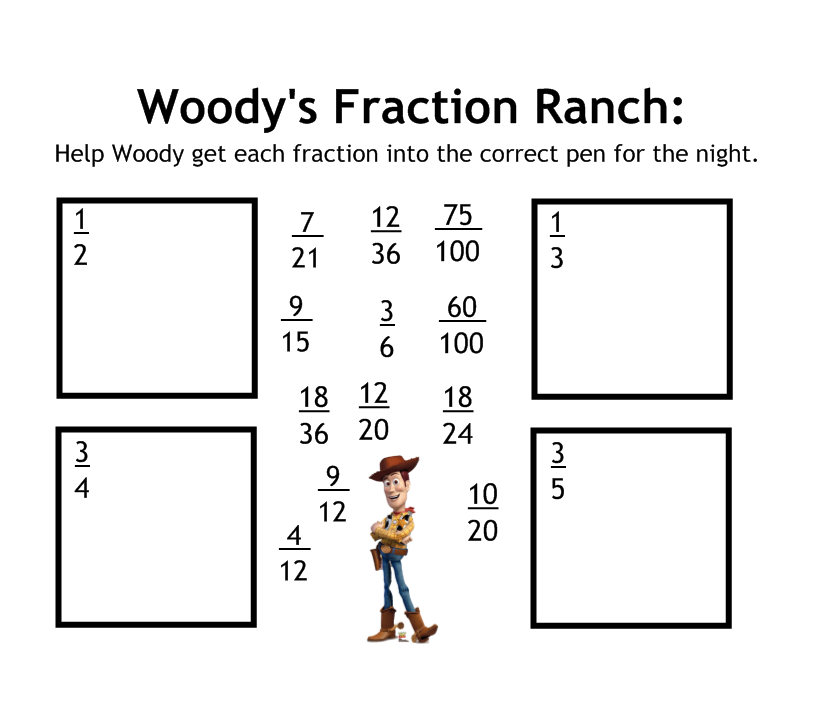 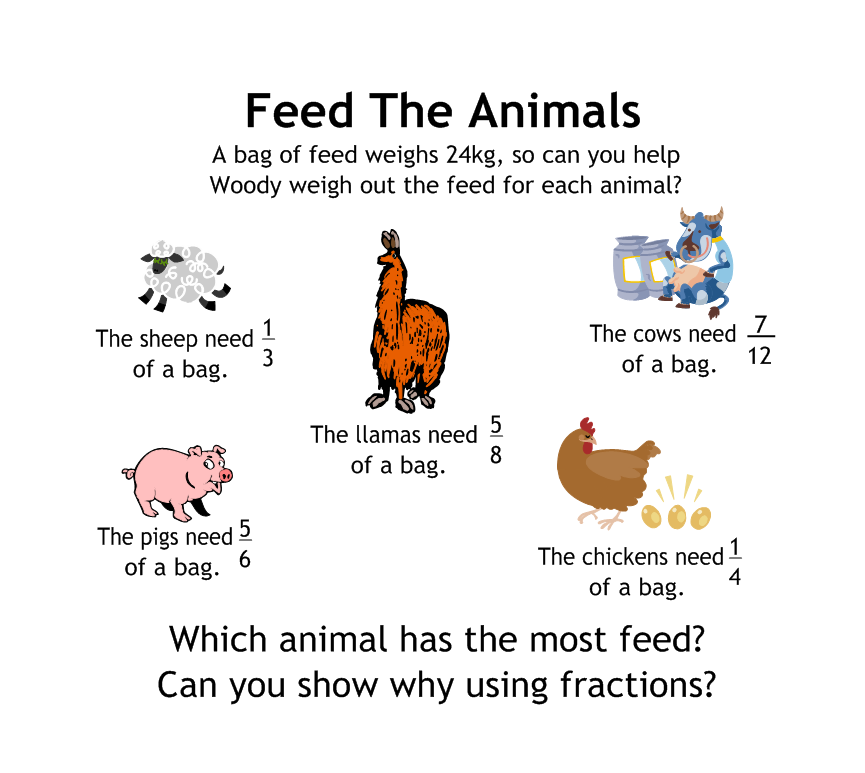 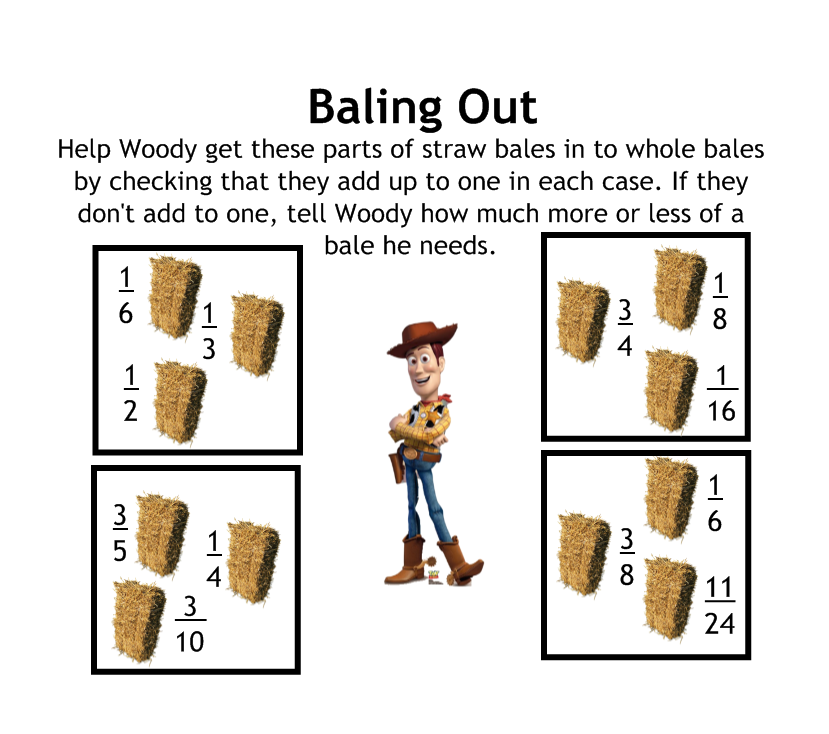 Show your working underneath: